Муниципальное бюджетное дошкольное образовательное учреждение «Центр развития ребенка-детский сад №11 «Сулусчаан» с.Намцы муниципального образования «Намский улус» Республики Саха (Якутия)»Открытый показ НОД по развитию вокальных навыков«Оҕолору харыстаан»Спиридонова Наталья Климовна, музыкальный руководительОткрытый показ НОДОрганизационная часть.Основная часть.Заключительная часть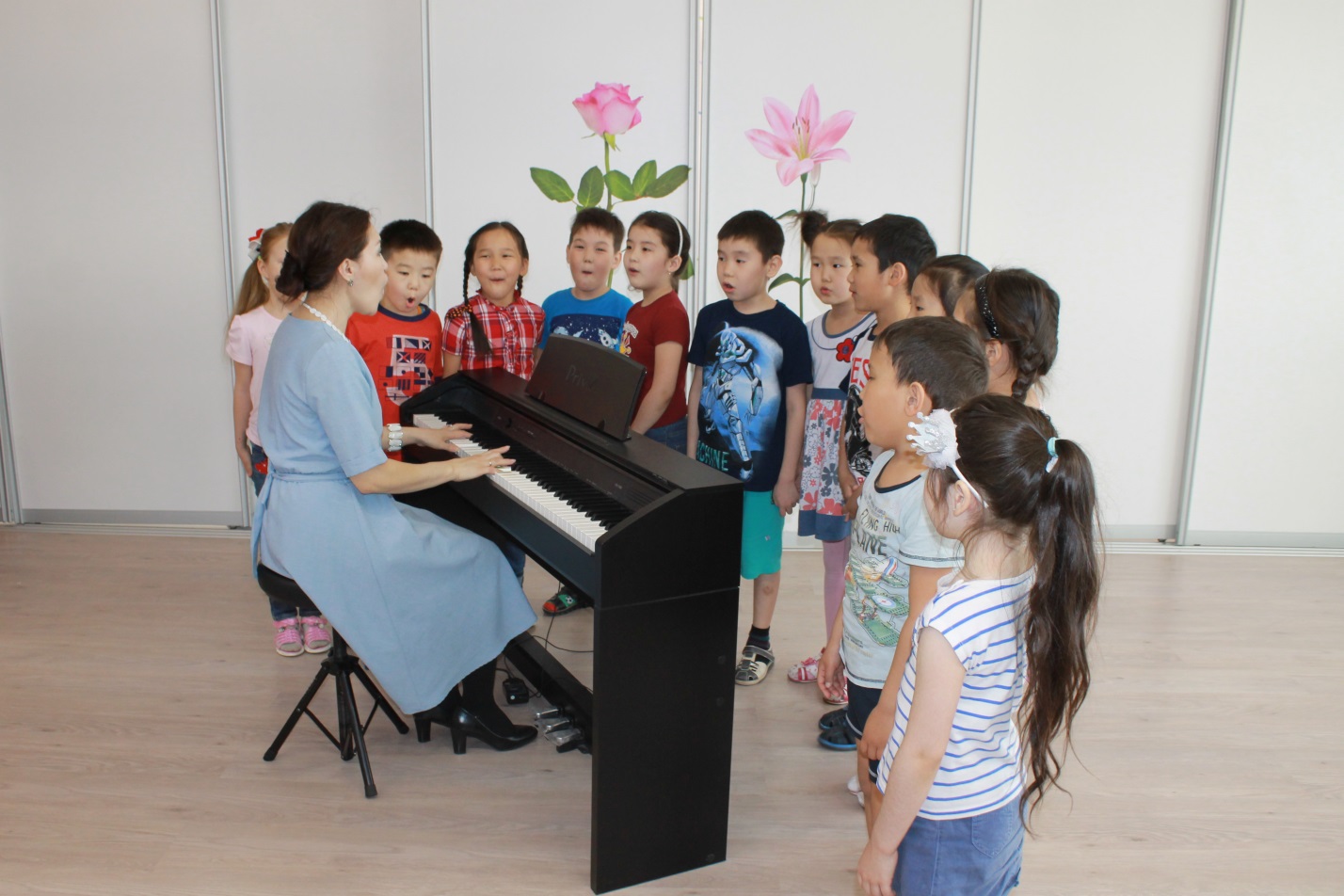 Тема:«Оҕолору харыстаан»Цель:Развитие вокальных навыков, разучивание новой песниЗадачи:Образовательные задачи:Формировать певческие навыки, умение петь легким звуком в диапазоне от «РЕ» первой октавы до «ЛЯ» первой октавы.Развивающие задачи: Развивать вокальную технику: интонационный слух, артикуляцию, дикцию, способность управлять голосом.Воспитательные задачи:Формировать культуру слушания музыки (песни), способствовать проявлению творческой активности, способствовать формированию культуры пения у воспитанников.Возрастная группа: Подготовительная Продолжительность занятия:Не более 30 минутОборудование:Ноутбук, экран, проектор, колонки, пианино, электрическая свечка. Ход занятия: Организационная частьОсновная частьЗаключительная частьИспользуемые формы:Слушание, заучивание.Образовательная область:Речевое развитие, художественно-эстетическое развитие.Ход занятияСодержаниеПриветствие:Здравствуйте, ребята.Я сегодня  предлагаю разучить новую песню нашего местного мелодиста В.Е.Егорова «Оҕолору харыстаан».Ход занятияСодержаниеАртикуляционные и мимические упражнения:Дети, сначала повторим комплекс упражнений языка. Какие упражнения знаете? Какие хотите повторить?  (Ответы детей)Примерные упражнения (проводится по выбору детей)- Язычок- Улыбка «ИИИ», Хоботок Слона «УУУ»- Шлеп, шлеп, пухленькие щечки- Скороговорка: От топота копыт пыль по полю летит. (Медленно, быстро)- П-Б, Б-П, Ж-Ш, С-Ц, Ц-С, З-С, С-З, Д-Т, Т-Д.Упражнения на развитие певческого дыхания:- «Ах, какой аромат!»Мы стоим на полянке, видим перед собой цветочек, срываем его и коротко, но глубоко вдыхаем его аромат. (Необходимо следить, чтобы дети вдыхали носом, а выдыхали ртом)- «Береги огонь!»Берем свечку, дуем на пламя тихо и медленно, чтобы она не погасло. У кого получится дольше всех дуть на свечу.Упражнения на развитие чувства ритма:Ребята, давайте похлопайте за мной (воспитатель хлопает простые ритмические рисунки, дети должны правильно повторить)Вокальные упражнения:А теперь мы должны распеться, наша распевка будет необычная:- МММ (разогрев)- Я ПО-Ю, ХО-РО-ШО ПО-Ю (формирование правильного интонирования по терциям и поступенно вниз)- МИ-И (пение на легато, связное пение звуков)- Звукоряд на стаккато (содействие дыхания, напор звука)Слушание: Сегодня мы послушаем еще одну песню. (Дети слушают песню В.Е.Егорова  «Оҕолору харыстаан» и одновременно смотрят слайд по теме песни)Заучивание: Сейчас я предлагаю разучить нашу новую песню. (Дети под аккомпанемент повторяют слова 1 куплета и припева).Ход занятияСодержаниеРефлексия: Что больше всего понравилось вам сегодня? (Ответы детей)Заключение:До новых встреч!